Maths overview 20222023 Maths overview 20222023 Autumn 1 Autumn 2 Spring 1 Spring 2 Summer 1 Summer 2 Rec Main focus Comparing everyday objects using mathematical language. Counting principles. Comparing everyday objects using mathematical language. Counting principles. Developing number sense for numbers 1 -10. Developing number sense for numbers 1 -10. Mentally recall all addition and subtraction facts within 6. Mentally recall all addition and subtraction facts within 6. Rec Concepts Comparison language-  Bigger, smaller, longer, shorter, more, less, fewer, equal, narrower, wider, heavy, light, tall. Counting principles- Stable-order, 1:1 correspondence, cardinality, order irrelevance, abstract principle. Comparison language-  Bigger, smaller, longer, shorter, more, less, fewer, equal, narrower, wider, heavy, light, tall. Counting principles- Stable-order, 1:1 correspondence, cardinality, order irrelevance, abstract principle. Subitising - Comparing – Ordering Understanding linear representations - 1 more, 1 less - Writing numerals. Subitising - Comparing – Ordering Understanding linear representations - 1 more, 1 less - Writing numerals. Introduce commutative law for addition and subtraction. Introduce commutative law for addition and subtraction. Ongoing Rich opportunities for children to develop their spatial reasoning skills across all areas of mathematics including shape, space and measures. Rich opportunities for children to develop their spatial reasoning skills across all areas of mathematics including shape, space and measures. Rich opportunities for children to develop their spatial reasoning skills across all areas of mathematics including shape, space and measures. Rich opportunities for children to develop their spatial reasoning skills across all areas of mathematics including shape, space and measures. Rich opportunities for children to develop their spatial reasoning skills across all areas of mathematics including shape, space and measures. Rich opportunities for children to develop their spatial reasoning skills across all areas of mathematics including shape, space and measures. Year 1 Objectives Recap key Rec objectives until mastery Number: Place value within 10, addition and subtraction within 10, positions, place value within 20, addition and subtraction within 20 Recap key Rec objectives until mastery Number: Place value within 10, addition and subtraction within 10, positions, place value within 20, addition and subtraction within 20 Shapes and patterns, length and height, numbers to 40, numbers to 100, multiplication, division. Shapes and patterns, length and height, numbers to 40, numbers to 100, multiplication, division. Fractions, time, money, volume and capacity, mass, space Fractions, time, money, volume and capacity, mass, space Year 1 Fluency  Counting to and across 100. Recap addition and subtraction  facts from 1-6  Learn all addition and subtraction facts from 7-9 Learn all number bonds to 10 Adding numbers to 10 Calculation facts from 11-18 (addition and subtraction facts taught together) Adding 1 and adding 2 to numbers 11-18 Doubles 6-9 Near doubles 5-9 (double then add 1). Near doubles 5-9 (double-then-add-2). Bridging through 10 to add to 9. Bridging through 10 to add to 8 Subtracting 1-digit numbers from numbers 5-18. Adding any two 1-digit numbers and subtracting using the inverse of this Calculation facts from 11-18 (addition and subtraction facts taught together) Adding 1 and adding 2 to numbers 11-18 Doubles 6-9 Near doubles 5-9 (double then add 1). Near doubles 5-9 (double-then-add-2). Bridging through 10 to add to 9. Bridging through 10 to add to 8 Subtracting 1-digit numbers from numbers 5-18. Adding any two 1-digit numbers and subtracting using the inverse of this Fractions Measures Geometry- position and direction Geometry- properties of shape  Fractions Measures Geometry- position and direction Geometry- properties of shape  Year 1 Fluency  Counting in 2s Counting in 2s Calculation facts from 11-18 (addition and subtraction facts taught together) Adding 1 and adding 2 to numbers 11-18 Doubles 6-9 Near doubles 5-9 (double then add 1). Near doubles 5-9 (double-then-add-2). Bridging through 10 to add to 9. Bridging through 10 to add to 8 Subtracting 1-digit numbers from numbers 5-18. Adding any two 1-digit numbers and subtracting using the inverse of this Calculation facts from 11-18 (addition and subtraction facts taught together) Adding 1 and adding 2 to numbers 11-18 Doubles 6-9 Near doubles 5-9 (double then add 1). Near doubles 5-9 (double-then-add-2). Bridging through 10 to add to 9. Bridging through 10 to add to 8 Subtracting 1-digit numbers from numbers 5-18. Adding any two 1-digit numbers and subtracting using the inverse of this Fractions Measures Geometry- position and direction Geometry- properties of shape  Fractions Measures Geometry- position and direction Geometry- properties of shape  Year 1 Fluency  Counting in 2s Counting in 2s Counting in 10s Counting in 10s Counting in 5s Counting in 5s Year 2 Objectives  Recap key yr 1 objectives until mastery Numbers to 100, addition and subtraction, multiplication and division Recap key yr 1 objectives until mastery Numbers to 100, addition and subtraction, multiplication and division Length, mass, temperature, picture graphs, money Length, mass, temperature, picture graphs, money 2d shape, 3d shape, fractions, time, volume 2d shape, 3d shape, fractions, time, volume Year 2 Fluency  2x 5x 5x, 10x 2x, 5x, 10x 3x 4x Year 2 Fluency  Consolidate fluency facts within 20 (throughout year) Consolidate fluency facts within 20 (throughout year) Consolidate fluency facts within 20 (throughout year) Consolidate fluency facts within 20 (throughout year) Consolidate fluency facts within 20 (throughout year) Consolidate fluency facts within 20 (throughout year) Year 3 Objectives  Recap key yr 2 objectives until mastery Numbers to 1000 Addition and subtraction Multiplication and division Recap key yr 2 objectives until mastery Numbers to 1000 Addition and subtraction Multiplication and division Length Mass Volume  Money Time Picture graphs and bar graphs Fractions Angles Lines and shapes Perimeter of figures Year 3 Fluency  2x, 4x 4x, 8x 2x, 4x, 8x 3x, 6x 3x, 6x, 9x 11x 12x Fluency  Sums and differences of multiples of 10 e.g. 50 + 80, 120 – 90 Addition doubles for multiples of 10 to 100 e.g. 90 + 90 Sums and differences of multiples of 10 e.g. 50 + 80, 120 – 90 Addition doubles for multiples of 10 to 100 e.g. 90 + 90 Pairs of two-digit numbers with a total of 100 e.g. 32 + 68 or 32 + … = 100 Addition doubles of numbers 1 to 100, e.g. 38 + 38, and the corresponding halves  Pairs of two-digit numbers with a total of 100 e.g. 32 + 68 or 32 + … = 100 Addition doubles of numbers 1 to 100, e.g. 38 + 38, and the corresponding halves  Pairs of two-digit numbers with a total of 100 e.g. 32 + 68 or 32 + … = 100 Addition doubles of numbers 1 to 100, e.g. 38 + 38, and the corresponding halves  Pairs of two-digit numbers with a total of 100 e.g. 32 + 68 or 32 + … = 100 Addition doubles of numbers 1 to 100, e.g. 38 + 38, and the corresponding halves  Year 4 Objectives  Recap key yr 3 objectives until mastery Numbers to 10,000 Addition and subtraction within 10,000 Multiplication and division Graphs Recap key yr 3 objectives until mastery Numbers to 10,000 Addition and subtraction within 10,000 Multiplication and division Graphs Fractions Time Decimals Money Mass, volume and length Area Geometry Position and movement Roman numerals Fluency  2x, 4x, 8x 3x, 6x, 12x 7x, 9x Gaps (AFL) Revision of all Revision MTC Sums and differences of pairs of multiples of 10, 100 or 1000 Sums and differences of pairs of multiples of 10, 100 or 1000 Pairs of two-digit numbers with totals less than/bigger than 100 Pairs of two-digit numbers with totals less than/bigger than 100 What must be added to any  thr multiple of 100,ee-digit number to make  the next  e.g. 521 +  = 600 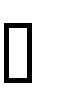 Year 5 Objectives  Recap key yr 4 objectives until mastery Numbers to 1,000,000 Whole numbers- addition and subtraction Multiplication and division Word problems Graphs Recap key yr 4 objectives until mastery Numbers to 1,000,000 Whole numbers- addition and subtraction Multiplication and division Word problems Graphs Fractions Decimals Percentages Geometry Position and movement Measurements Area and perimeter Volume Roman numerals Year 5 Fluency  4x, 8x 3x, 6x, 12x 7x, 9x, 11x 25x 15x Revision of all Fluency  Sums and differences of decimals, e.g. 6.5 + 2.7, 7.8 – 1.3 Sums and differences of decimals, e.g. 6.5 + 2.7, 7.8 – 1.3 Doubles and halves of decimals, e.g. half of 5.6, double 3.4 Doubles and halves of decimals, e.g. half of 5.6, double 3.4 What must be added to any fo multiplur-digit number to make the next e of 1000,  e.g. 408 +  = 5000 Year 6 Objectives  Recap key yr 5 objectives until mastery Numbers to 10 million Four operations Fractions Decimals Percentages Recap key yr 5 objectives until mastery Numbers to 10 million Four operations Fractions Decimals Percentages Measurements Ratio Algebra Area and perimeter Volume Geometry SATs revision Position and movement Graphs and averages Negative numbers Year 6 Fluency  2, 4x, 8x 3x, 6x, 9x, 12x 7x, 15x, 25x Finding 10%, 25% and 50% of numbers  Basic FDPs equivalence Revision of all Fluency  Addition and subtraction facts for multiples of 10 to 1000 and decimal numbers with one decimal place, e.g. 650 + • = 930, • – 1.4 = 2.5 Addition and subtraction facts for multiples of 10 to 1000 and decimal numbers with one decimal place, e.g. 650 + • = 930, • – 1.4 = 2.5 Addition and subtraction facts for multiples of 10 to 1000 and decimal numbers with one decimal place, e.g. 650 + • = 930, • – 1.4 = 2.5 What must be added to a decimal with units, tenths  and hundredths to make the next whole number, e.g. 7.26 + • = 8 What must be added to a decimal with units, tenths  and hundredths to make the next whole number, e.g. 7.26 + • = 8 What must be added to a decimal with units, tenths  and hundredths to make the next whole number, e.g. 7.26 + • = 8 